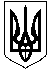 СМОЛІНСЬКА СЕЛИЩНА РАДАНОВОУКРАЇНСЬКОГО РАЙОНУ КІРОВОГРАДСЬКОЇ ОБЛАСТІВИКОНАВЧИЙ КОМІТЕТРІШЕННЯ23 червня 2022 року							№ 95Про затвердження Перелікуосіб, що розмістили внутрішньопереміщених осіб та подали заяву про отримання компенсації витрат у травні 2022 рокуВідповідно до Закону України «Про правовий режим воєнного стану», Постанов Кабінету Міністрів України від 19 березня 2022 р. № 333 «Про затвердження Порядку компенсації витрат за тимчасове розміщення внутрішньо переміщених осіб, які перемістилися у період воєнного стану і не отримують щомісячної адресної допомоги внутрішньо переміщеним особам для покриття витрат на проживання, в тому числі на оплату житлово-комунальних послуг», від 29 квітня 2022 року №490 «Про внесення змін до постанови Кабінету Міністрів України від 19 березня 2022 р. № 333», статті 40 Закону України «Про місцеве самоврядування в Україні»,В И Р І Ш И В:Затвердити Перелік осіб, що розмістили внутрішньо переміщених осіб, та подали заяву про отримання компенсації витрат у травні 2022 року (додається).Контроль за виконанням цього рішення покласти на начальника відділу соціального захисту, соціального забезпечення та охорони здоров’я Смолінської селищної ради Людмилу Надєйкіну. Селищний голова 								Микола МАЗУРА 